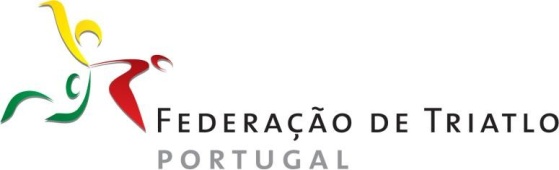 GUIA DAS COMPETIÇÕES REGIONAIS 2017alteradoREGIÃO ALENTEJO(Distritos de Setúbal, Évora e Beja)Os novos desafios que se apresentam à nossa modalidade pelo crescimento do nº de atletas e clubes, a maior procura por novas formas de estar no Triatlo, o maior nº de organizadores interessados e a contenção orçamental dos clubes e das famílias, exigem adaptações na calendarização das provas.Assim, publicamos abaixo as normas das competições regionais para 2017.Composição dos quadros participativos e competitivosCampeonato Regional de Duatlo geral individual, por escalões etários e geral por clubesCampeonato Regional de Triatlo geral individual, por escalões etários e geral por clubesAcessível a não federados;Títulos em disputa: Campeão Regional individual por género; Campeão Regional por Clubes por género; Campeão Regional por escalões etários por género.Prémios de final do campeonato a cargo do organizador;Pontuação segundo o Regulamento de competições.Circuito Jovem Alentejo - 7 aos 15 anosTítulos em disputa: Vencedor do Circuito Regional por Clubes. Vencedor do Circuito Regional por escalões etários Iniciados e Juvenis, e por género.Resultados a elaborar nas provas: Escalões masculinos e femininos, equipas no conjunto de ambos os géneros onde contam todos os pontos de todos os atletas.Pontuação segundo o Regulamento de competições;Todas as etapas contam para o resultado final da competição.Versão de 30 Maio de 2017DATAETAPADESIGNAÇÃODISTÂNCIAIDADESINFORMAÇÕESSábado, 23 de setembro de 2017ÚnicaXXII Duatlo de Grândola4/16/216 e +Todo-o-terrenoDATAETAPADESIGNAÇÃODISTÂNCIAIDADESINFORMAÇÕESDomingo, 9 de julho de 2017ÚnicaIII Triatlo de Cuba750/20/516 e +EstradaDATAETAPADESIGNAÇÃODISTÂNCIASIDADESINFORMAÇÕESSábado, 6 de maio de 20171V Triatlo da AmoraVárias8 aos 15EstradaSábado, 3 de junho de 20172II Aquatlo de GrândolaVárias8 aos 15Sábado, 23 de setembro de 20173XXII Duatlo de GrândolaVárias8 aos 15Todo-o-terreno